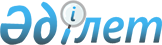 О мерах по реализации Закона Республики Казахстан от 29 мая 2020 года "О ратификации Соглашения о механизме прослеживаемости товаров, ввезенных на таможенную территорию Евразийского экономического союза"Распоряжение Премьер-Министра Республики Казахстан от 17 августа 2020 года № 113-р.
      1. Утвердить прилагаемый перечень правовых актов, принятие которых необходимо в целях реализации Закона Республики Казахстан от 29 мая 2020 года "О ратификации Соглашения о механизме прослеживаемости товаров, ввезенных на таможенную территорию Евразийского экономического союза" (далее – перечень).
      2. Министерству финансов Республики Казахстан:
      1) разработать и в установленном законодательством Республики Казахстан порядке внести на утверждение в Правительство Республики Казахстан проект правового акта согласно перечню;
      2) принять соответствующий правовой акт согласно перечню в установленный перечнем срок;
      3) не позднее месячного срока со дня принятия правовых актов проинформировать Правительство Республики Казахстан о принятых мерах. Перечень
правовых актов, принятие которых необходимо в целях реализации, Закона Республики Казахстан от 29 мая 2020 года "О ратификации Соглашения о механизме прослеживаемости товаров, ввезенных на таможенную территорию Евразийского экономического союза"
      Сноска. Перечень с изменением, внесенным распоряжением Премьер-Министра РК от 04.11.2021 № 180-р.
      Примечание: расшифровка аббревиатур:
      МФ – Министерство финансов Республики Казахстан.
					© 2012. РГП на ПХВ «Институт законодательства и правовой информации Республики Казахстан» Министерства юстиции Республики Казахстан
				
      Премьер-Министр 

А. Мамин
Утвержден
распоряжением Премьер-Министра
Республики Казахстан
от 17 августа 2020 года № 113-р
№ п/п
Наименование правового акта
Форма акта
Государственный орган, ответственный за исполнение
Срок исполнения
Лицо, ответственное за качество, своевременность разработки и внесение правовых актов
1

2

3

4

5

6

1. 
О некоторых вопросах механизма прослеживаемости товаров, ввезенных на таможенную территорию Евразийского экономического союза
постановление Правительства Республики Казахстан
МФ
120 календарных дней с даты вступления Соглашения в силу
Баедилов К.Е.
2.
Об утверждении правил функционирования механизма прослеживаемости товаров
приказ
Министра финансов Республики Казахстан
МФ
12 месяцев с даты вступления Соглашения в силу
Султангазиев М.Е.